Colegio san Fernando College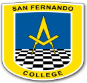 Dpto. de ArtesProfesor: Luis David Contreras Moreno.Educación ArtísticaBuen día queridos estudiantes. Te invito a continuar trabajando en relación al IMPRESIONISMO. Para que tengas una mejor idea sobre esta técnica, te invito a ver estos videos breves haciendo clic en los link.   https://www.youtube.com/watch?v=cz2lkk3Y5rQ https://www.youtube.com/watch?v=cz2lkk3Y5rQ https://www.youtube.com/watch?v=gIyPB2b6rC0El día 21 junio inicia para los pueblos originarios de Chile el WE TRIPANTU, año nuevo. Los pueblos originarios realizan varias actividades de celebración por este nuevo ciclo de vida. Por tal motivo te invito a realizar un trabajo con técnica impresionista sobre we tripantu.El trabajo debes finalizarlo la próxima semana y enviarlo al siguiente correo: lcontreras@sanfernandocollege.clEl trabajo será evaluado a través de esta  Pauta de CotejoPauta de CotejoAsignatura		: Educación ArtísticaProfesor		: Luis David Contreras MorenoNombre del Estudiante: …………………………………………………………………………………………………..Curso			: ………………………………………………Habilidades de aprendizaje: Comprender instrucciones, aplicar, crear.Disfruta colorendo y  escuchando música.      Saludos, nos vemos prontoNombre Docente:  Luis David Contreras Moreno Guía N° 13 Título de guía: observación del entornoObjetivo de Aprendizaje: OA 1: Crear trabajos de arte y diseños a partir de sus propias ideas y de la observación del  entorno cultural: Chile, su paisaje y sus costumbres en el pasado y en el presente; entorno artístico: impresionismo y postimpresionismo; diseño en Chile, Latinoamérica y del resto del mundo.Nombre EstudianteCurso: 5° A, CActividadesPuntajePuntaje ObtenidoCrea varias diapositivas5Usa colores claros en impresionismo5Aplica técnica impresionista5Realiza trabajo impresionista sobreWe tripantu5Entrega trabajo en plazo establecido y ordenado.5